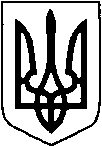 МАР’ЯНІВСЬКА  СЕЛИЩНА РАДАЛУЦЬКОГО РАЙОНУ ВОЛИНСЬКОЇ ОБЛАСТІВІДДІЛ ОСВІТИ, МОЛОДІ, СПОРТУ ТА ОХОРОНИ ЗДОРОВ’Я вул. Незалежності, 26, смт  Мар’янівка Луцького району Волинської області,  45744е-mail: maryanivka_osvita@ukr.net   код ЄДРПОУ44258315______________________________________________________________________________________26.09.2022 № 657/01-21/2-22                                         Селищній радіІнформація про виконання Програми розвитку фізичної культури та спорту Мар’янівської селищної ради на 2020-2022 рокиВ зв’язку з введенням військового стану та за відсутності належно облаштованих укриттів,  масові фізкультурно-оздоровчі заходи в Мар’янівській селищній раді не організовувались.Відповідно до розпорядження Мар’янівського селищного голови від 19.04.2022 №52-р «Про виконання бюджету селищної територіальної громади у 2022 році в умовах воєнного стану», поліпшення матеріально-технічного, фінансового забезпечення сфери фізичної культури і спорту не проводилось, зокрема це облаштування та ремонт спортивних споруд у громаді, в тому числі:будівництво дитячих і спортивних ігрових майданчиків із штучним покриттям;завершення реконструкції(капітального ремонту) приміщення спортивного залу по вул. Івана Франка,5а в  с.Борочиче;придбання спортивного інвентаря, сплата заявкових внесків;реконструкція футбольних полів.Згідно з резолюцією Мар’янівського селищного голови від 15.08.2022 та Положення про проведення турніру з футболу пам’яті Віктора Ткачука серед ветеранів 35+ (7х7) за підтримки Берестечківського міського голови Ігора Грудзевича, направлено на турнір з футболу пам’яті Віктора Ткачука серед ветеранів 35+ (7х7) в м.Берестечко футбольну команду «Кристал» та виплачено членам команди добові за виїзну гру.  Організовано в закладах загальної середньої освіти Дні та Тиждень фізичної культури та спорту.Відповідно до листа Волинського обласного відділення комітету з фізичного виховання та спорту Міністерства освіти і науки України від 17.05.2022 №58, заклади освіти взяли участь в онлайн марафоні для учнів – «Рух- це здорово», присвяченому Міжнародному Дню Захисту дітей.16 вересня 2022 року в Борочичевському ліцеї відбувся патріотичний забіг – «Шаную воїнів, біжу за Героїв України», в пам’ять про загиблого воїна Висоцького Івана Володимировича с. Цегів. Заплановано проведення спортивних заходів в закладах освіти з нагоди святкування Дня працівників освіти. В.о. начальника                                                                    Наталія ВОЛОШИНАОксана Дуб’юк 0680338616